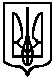 У К Р А Ї Н АСИНЕЛЬНИКІВСЬКА МІСЬКА РАДАсьомого скликання  позачергова сорок дев’ята  сесіяспільне засідання постійних комісій міської ради П Р О Т О К О Лм. Синельникове						01 квітня 2020 року – 10.00Головував  міський  голова Зражевський Д.І.На спільному засіданні постійних комісій  присутні:Заіка О.В. – секретар міської радиЯковін В.Б. – перший заступник міського голови з питань діяльності виконавчих органів міської радиЖуравель Л.І. – керуюча справами виконавчого комітету міської радиРеутова Л.М. - головний спеціаліст відділу спеціальної, мобілізаційної та військової роботи міської ради.Кірпічова Л.І. – начальник міського  фінансового управління  міської радиДовгань П.В. - керівник комунального некомерційного підприємства «Синельниківська центральна міська лікарня» Синельниківської міської радиСачко О.І. - директор комунального некомерційного підприємства «Синельниківський центр первинної медико-санітарної допомоги Синельниківської міської ради»Ковтун А.О. – начальник юридичного відділу міської радиЧереута В.А. -  головний спеціаліст організаційного відділу міської радиІсаєва С.О. – головний спеціаліст з питань інформаційної діяльності та комунікацій з громадськістю міської ради На спільному засіданні постійних комісій присутні члени: Постійної комісії міської ради з питань житлово-комунального господарства, благоустрою, екології, транспорту та з питань комунальної власності:Романовських Андрій АркадійовичДрозденко Сергій МиколайовичПетрукович Іван ІвановичДемиденко Михайло Володимирович Чардимов Юрій Геннадійович  Відсутні:Рудь Олександр Володимирович Бусурманова Світлана Миколаївна Постійної комісії  міської ради з питань соціальної політики та праці, освіти, культури, сім’ї, молоді та спорту:Заяц Юлія Володимирівна Бутліменко Віктор ГригоровичЗахарова Олена ЛеонідівнаВідсутні:Червяков Іван Миколайович Дяченко Тетяна Володимирівна Сиромятніков Дмитро Юрійович Монич Михайло Юрійович  Постійної комісії міської ради з питань законності та депутатської діяльності:Захаров Олег Володимирович Литвин Євгеній ВасильовичМороз Андрій Миколайович Відсутні:1.Солонина Наталія Євгенівна2. Турченюк Сергій Леонідович3. Стрельченко Наталія Володимирівна 4. Чубур Іван ІвановичПостійної комісії  міської ради з питань соціально-економічного розвитку, бюджету і фінансів:Сітало Андрій Миколайович Верченко Наталія Володимирівна Бондарь Марина Володимирівна Відсутні:Голова Віта Юріївна Ванжа Микола Федорович Постійної комісії  міської ради з питань архітектури, містобудування та земельних відносин:Барановський Володимир Миколайович Дунаєв Володимир ВалерійовичГубанова Ольга Володимирівна Колінько Ірина Петрівна Квач Василь Васильович Шибко Інна Валеріївна Відсутні:Самусенко Микола ФедоровичПитання які виносяться на розгляд спільного засідання постійних комісій:Про внесення змін до міської програми «Здоров’я населення м. Синельникового на 2020-2024 роки» зі змінами.Доповідач: Реутова Людмила Олександрівна - головний спеціаліст відділу спеціальної, мобілізаційної та військової роботи міської ради.Про внесення змін до рішення міської ради від 18.12.2019 №893-46/VІІ «Про бюджет міста Синельникового на 2020 рік» зі змінами.Доповідач: Кірпічова Лариса Іванівна – начальник міського  фінансового управління  міської ради1.CЛУХАЛИ: Головного спеціаліста відділу спеціальної, мобілізаційної та військової роботи міської ради Реутову Л.О. «Про внесення змін та доповнень до міської програми «Здоров’я населення м. Синельникового на 2020-2024 роки» зі змінами.Проінформувала про складну фінансову ситуацію, яка склалась в місті по придбанню інсуліну для хворих на цукровий діабет. Станом на сьогодні на обліку в центральній міській лікарні перебуває 373 хворих, які потребують інсулінотерапію. З них  191 пацієнт міста, у тому числі 9 дітей.Враховуючи потребу в придбанні медикаментів, пропонується доповнити програму розділом «Боротьба із захворюваннями ендокринної системи» та пунктом «Забезпечення хворих, які потребують інсулінотерапії, препаратами інсуліну шляхом повного або часткового відшкодування їх вартості за рецептами лікарів».Вирішили: Винести проект рішення  на розгляд сесії міської ради.2.CЛУХАЛИ:Начальника міського фінансового управління міської ради Кірпічову Л.І. «Про внесення змін до рішення міської ради від 18.12.2019 №893-46/VІІ «Про бюджет міста Синельникового на 2020 рік» зі змінами».Виступили:Довгань П.В. – керівник некомерційного підприємства «Синельниківська центральна міська лікарня» Синельниківської міської ради:Зазначив, що центральна міська лікарня увійшла до мережі (усього 17 по області) спеціалізованих закладів охорони здоров’я першої хвилі для надання стаціонарної допомоги пацієнтам з коронавірусом. До цього офіційно було визначено лише два осередки, де надавали допомогу хворим, це – 21-ша лікарня у м. Дніпро та інфекційна - у м. Кривий Ріг. Список медичних закладів розширюють на випадок погіршення ситуації. Якщо ж функціональні потужності 17-ти визначених лікарень заповняться, кількість закладів поповнюватиметься ще раз – у другій хвилі. Госпітальна база у Синельниківській лікарні розгортається згідно з вимогами, якими передбачено забезпеченість кадрами та оснащенням, зокрема наявність анестезіологів, інфекціоністів, сімейних лікарів, щонайменше 4-х апаратів штучної вентиляції легень, можливість швидкої доставки пацієнта до реанімації. Міськрайонним управлінням державної служби в Україні з надзвичайних ситуацій на території центральної лікарні облаштовано тимчасовий пункт сортування хворих, головна функція якого – не допустити розповсюдження інфекції. В ньому прийматимуть пацієнтів із підвищеною температурою. Їх стан здоров’я цілодобово перевірятиме лікар та медсестра у відповідному екіпіруванні і залежно від ситуації визначатимуть, куди направляти хворого далі. Пацієнтів із легкою формою недуги лікуватимуть амбулаторно вдома. Тих, хто у важкому стані та із середньою тяжкістю перебігу хвороби, госпіталізуватимуть у відповідні відділення.Зазначив, що по лікарні з 01.04.2020 затверджено тимчасовий штатний розпис, переоснащено інфекційний та терапевтичний корпуси, збільшено кількість реанімаційних ліжко-місць, йде обладнання системою подачі кисню, що дозволить забезпечити роботу апаратів штучної вентиляції легень. На сьогодні пологове, терапевтичне та хірургічне відділення працюють в штатному режимі. Проінформував, що з метою створення умов проживання для медпрацівників, задіяних в боротьбі з епідемією, на базі дитячого відділення буде обладнано гуртожиток .Зражевьский Д.І. – міський голова:Чи є в лікарні тести для діагностики  коронавірусу.Довгань П.В. – керівник некомерційного підприємства «Синельниківська центральна міська лікарня» Синельниківської міської ради:На даний час немає, але до кінця тижня буде  завезено.Квач В.В. – депутат міської ради:Чи передбачені міри на випадок фатального кінця хворого?Зражевський Д.І. – міський голова:Так. Ми готові до цього. Разом з міським комунальним підприємством «Ритуальні послуги» визначені заходи поховання та передбачені засоби індивідуального захисту робітників.Бутліменко В.Г. – депутат міської ради:Враховуючи випадок який трапився в Новосанжарах, при поселенні на карантин евакуйованих громадян, та менталітет наших громадян, запропонував встановити біля лікарні чергування  правоохоронних органів. Звернув увагу на відсутність масок в аптеках та  запропонував на спонсорських засадах швейним майстерням, які розташовані на території міста, пошити маски для мало захищених верств  населення.До мене звернулися працівники аптеки, які добираються на роботу та з роботи на таксі. Підняв питання можливості відновлення хоч одного рейсу автобусу з введенням спец карточок для проїзду.  Довгань П.В. – керівник некомерційного підприємства «Синельниківська центральна міська лікарня» Синельниківської міської ради:На випадок встановлення захворювання у міськрайонному управлінні державної служби в Україні з надзвичайних ситуації та відділі поліції розроблені свої заходи.Зазначив, що 5000 масок та 100 комплектів постільної білизни швейна фабрика передала на лікарню.Проінформував про укладення з автотранспортним підприємством договору про підвіз медичних працівників до лікарні, відповідно до маршруту 1 та  затвердженого списку.Зражевський Д.І. – міський голова:Зазначив, що з метою запобігання поширенню коронавірусної інфекції пропонується додатково  виділити кошти для міських закладів охорони здоров’я на придбання медичного обладнання та засобів захисту і виробів медичного призначення.  Так, 10 тисяч масок багаторазового використання будуть придбані за кошти міського бюджету, які будуть спрямовані для забезпечення незахищених верств населення. На сьогоднішній день захисними масками забезпечено працівників всіх комунальних підприємств міста,  відділу поліції, 48-ї пожежно-рятувальної частини, Держспоживслужби, міського територіального центру соціального обслуговування громадян. Інші підприємства та  організації, незалежно від підпорядкування, повинні подбати про своїх працівників самостійно.Звернув увагу, що на веб-сайті міської ради створено розділ «Увага, коронавірус» на якому може кожен ознайомитись з епідеміологічною ситуацією в місті. У цьому розділі щоденно, на підставі даних лікарів,  висвітлюється достовірна інформація про епідеміологічний стан в місті.Закликав не вірити чуткам та не піддаватися паніці, носити маски та дотримуватись правил карантину. На сьогодні ми про це просимо, але може настати час, коли буде запізно.Сачко О.І. – директор комунального некомерційного підприємства «Синельниківський центр первинної медико-санітарної допомоги Синельниківської міської ради»:Проінформувала, що станом на 01.04.2020 в місті зберігається стабільна епідеміологічна ситуація. Жодного випадку, пов’язаного з підозрою на гостру респіраторну хворобу, викликану коронавірусом СOVID-19, в місті не зареєстровано. Центр первинної медико-санітарної допомоги забезпечений дезінфікуючими засобами, засобами індивідуального захисту та антисептиками.Порадила дотримуватись правил гігієни по захисту від вірусної інфекції, а це – дотримання: правила гігієни рук; правил етикету; носіння маски; уникнення рукостискання; поважання особистого простору; дезінфікування особистих речей, зміцнення імунітету та т. і. Литвин Є.В. – депутат міської ради:Чи ведеться облік та контроль тих громадян які прибули із-за кордону.  Сачко О.І. – директор комунального некомерційного підприємства «Синельниківський центр первинної медико-санітарної допомоги Синельниківської міської ради»:Так, робота така проводиться разом з поліцією, сімейним лікарем та районним відділом  лабораторних досліджень.Крім того, свідомі громадяни нашого міста самі телефонують і повідомляють про мешканців міста, які повернулися із-за кордонної поїздки та не самоізолювались. Але повної офіційної бази даних про кількість громадян, які прибули із-за кордону, в закладі немає. Такі дані має тільки Державна прикордонна служба України. Тому ще раз наголошую на дотриманні правил карантинного режиму.Вирішили:		Винести проект рішення  на розгляд сесії міської ради.Міський голова 								Д.І.ЗРАЖЕВСЬКИЙДовгань П.В. – керівник некомерційного підприємства «Синельниківська центральна міська лікарня» Синельниківської міської ради:На сьогодні по Синельниковому не зафіксовано хворих на коронавірус. У м. Дніпро по лікарні ім.. Мєчнікова є один контактний, у м. Новомосковськ – 15 лікарів. 